ACTA NUMERO CINCO DE LA SESIÓN ORDINARIA CELEBRADA EL DÍA DIECIOCHO DE NOVIEMBRE DEL DOS MIL VEINTIUNO.AL INICIAR LA SESIÓN EL PRESIDENTE: Muy buenos días tengan todas y todos ustedes, sean bienvenidas y bienvenidos a esta sesión de cabildo que fue convocada con fundamento en lo establecido en el artículo 29 fracción I (primera) de la Ley del Gobierno y Administración Pública Municipal del Estado de Jalisco, el día de hoy 18 de noviembre del año 2021 siendo las 10 (diez) horas con 52 (cincuenta y dos) minutos, damos inicio a la Nº 5 (quinta) sesión de ayuntamiento, con carácter de ordinaria.“Instruyo al secretario general de este ayuntamiento para que haga uso de la voz y tome lista de asistencia”.REGISTRO DE ASISTENCIA Y DECLARACIÓN DE QUÓRUM.EL SECRETARIO GENERAL DICE: Buenos días, procederé a tomar lista de asistencia por lo cual les pido que cuando escuchen su nombre levanten su mano y digan presente.PRESIDENTE, MIGUEL OROPEZA RUVALCABA.                  PRESENTESÍNDICO MUNICIPAL, ANTONIA PADILLA ALVAREZ.           PRESENTEREGIDORA, MARISOL CASILLAS JAUREGUI.                        PRESENTEREGIDOR, EFRAIN GUTIÉRREZ ALVAREZ.                            PRESENTE  REGIDORA, ARACELI GUZMAN LIMON.                                  PRESENTE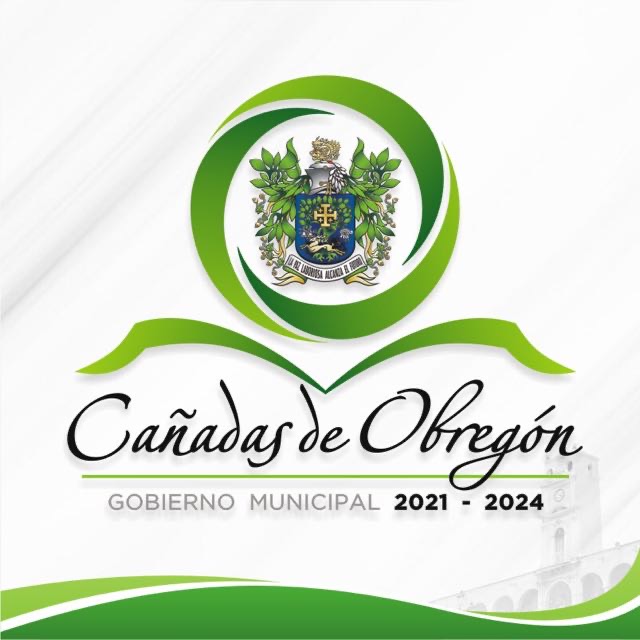 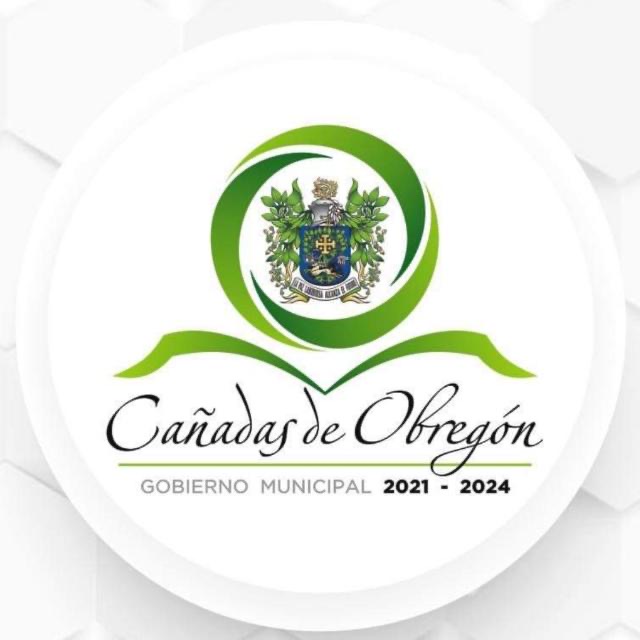 REGIDOR, ABRAHAM BECERRA PEREZ.                                PRESENTEREGIDORA, ADELAIDA ELIZABETH CARVAJAL TORRES.     PRESENTEREGIDOR, MAGDALENO ULLOA RUVALCABA.                       NO ASISTIÓREGIDORA, VERONICA LOMELI COVARRUBIAS.                   PRESENTEREGIDOR MARTIN OCTAVIO CONTRERAS JAUREGUI.         NO ASISTIÓREGIRDORA, LAURA LIZBETTE RUEZGA ALCALÀ.                PRESENTE“Presidente le informo que se encuentran 9 (nueve) munícipes de 11 (once)”.El PRESIDENTE MUNICIPAL: “Verificada la asistencia, y encontrándose 9 (nueve) de 11 (once), se declara que existe quórum, razón por la cual los acuerdos que se tomen en esta sesión son válidos”. El PRESIDENTE MUNICIPAL: Instruyo al secretario general a que informe al pleno si existe justificantes de falta por parte de los ediles.EL SECRETARIO GENERAL: Informo al pleno que me comunique con el regidor Martin Octavio Contreras Jáuregui, y me informo que salió del país por cuestiones personales por lo cual el día de hoy no pudo asistir y también se comunicó conmigo el regidor Magdaleno Ulloa Ruvalcaba y me comentó que por motivos de salud no iba a poder asistir a la reunión del día de hoy.PRESIDENTE MUNICIPAL: Queda a su consideración la justificación de la falta del regidor Martin Octavio Contreras Jáuregui y del regidor Magdaleno Ulloa Ruvalcaba, instruyo al secretario general a que tome registro de la votación.EL SECRETARIO GENERAL: Como lo indica, el presidente. quienes estén a favor de justificar la falta del regidor Martin Octavio Contreras Jáuregui, y del regidor Magdaleno Ulloa Ruvalcaba favor de manifestarlo levantando su mano.PRESIDENTE MUNICIPAL: Se aprueba la justificación de la falta del regidor Martin Octavio Contreras Jáuregui y del regidor Magdaleno Ulloa Ruvalcaba con 9 (nueve) votos a favor, 0 (cero) en contra y 0 (cero) abstenciones.LECTURA Y APROBACIÓN DEL ORDEN DEL DÍA.EL SECRETARIO GENERAL: “En el punto número 2 tenemos la lectura, y en su caso aprobación del orden del día.ORDEN DEL DÍAREGISTRO DE ASISTENCIA Y DECLARACIÓN DE QUÓRUM LEGAL. LECTURA Y EN SU CASO, APROBACIÓN DEL ORDEN DEL DÍA. LECTURA Y EN SU CASO APROBACIÓN DEL ACTA DE LA SEGUNDA SESIÓN CON CARÁCTER DE EXTRAORDINARIA CON FECHA DEL DÍA 06/10/2021.DISCUSIÓN Y EN SU CASO APROBACIÓN DEL CONVENIO DE DIRECCIÓN DE RED ESTATAL DE BIBLIOTECAS PÚBLICAS. SOLICITUD DE APROBACIÓN DE OBRA DE REHABILITACIÓN DE LÍNEA DE DRENAJE Y LÍNEA DE AGUA POTABLE, EN LA CALLE HELIODORO VALDIVIA. DISCUSIÓN Y EN SU CASO APROBACIÓN PARA ACTUALIZAR, CREAR Y/O MODIFICAR LOS REGLAMENTOS MUNICIPALES. PUNTOS VARIOS. CLAUSURA DE LA SESIÓN.PRESIDENTE MUNICIPAL: Queda a su consideración el orden del día. instruyo al secretario general a que tome registro de la votación. EL SECRETARIO GENERAL: Como lo indica, presidente. quienes estén a favor con el orden del día manifiéstenlo levantado su mano: PRESIDENTE MUNICIPAL: Se aprueba el orden del día con: 9 (nueve) votos a favor, 0 (cero) en contra y 0 (cero) abstenciones.EL PRESIDENTE MUNICIPAL: Instruyo al secretario general para que continúe con el orden del día.LECTURA Y EN SU CASO APROBACIÓN DEL ACTA DE LA SEGUNDA SESIÓN CON CARÁCTER DE EXTRAORDINARIA CON FECHA DEL DÍA 06/10/2021.EL SECRETARIO GENERAL: Comenzamos con el punto número 3, lectura y en su caso aprobación del acta de la segunda sesión con carácter de extraordinaria con fecha del día 06/10/2021.Se omite la lectura del acta debido a que se les hizo llegar con días de anticipación a esta reunión, para que la revisaran.PRESIDENTE MUNICIPAL: Queda a su consideración la aprobación del acta de la segunda sesión con carácter de extraordinaria con fecha del día 06/10/2021.EL SECRETARIO GENERAL: Como lo indica, presidente. quienes estén a favor manifiéstenlo levantado su mano: PRESIDENTE MUNICIPAL: Se aprueba el acta con:9 (nueve) votos a favor, 0 (cero) en contra y 0 (cero) abstenciones.EL PRESIDENTE MUNICIPAL: Instruyo al secretario general para que continúe con el orden del día.DISCUSIÓN Y EN SU CASO APROBACIÓN DEL CONVENIO DE DIRECCIÓN DE RED ESTATAL DE BIBLIOTECAS PÚBLICAS. EL SECRETARIO GENERAL: Comenzamos con el punto numero 4 discusión y en su caso aprobación del Convenio de Dirección de Red Estatal de Bibliotecas Públicas.Acta BibliotecaLIC. JOSÉ SANTOS GONZÁLEZ PADILLA. El suscrito Secretario Municipal del H. Ayuntamiento de Cañadas de Obregón, Jalisco, hace constar y certifica que en el  Libro de Actas del H. Cabildo 2021-2024 existe una con fecha 18 de Noviembre de 2021, marcada con el número 5ta sesión ordinaria y que en su parte conducente dice: IV. Discusión y en su caso aprobación del convenio de Dirección de Red Estatal de Bibliotecas Públicas.LIC. Agustín Yáñez.        CLAVE: 3136.A continuación como punto referente a las condiciones que medirán en el funcionamiento de la Biblioteca Pública Municipal, se emite el siguiente acuerdo por unanimidad de votos.El local que cuenta con 189.21 m2, ubicado en calle  Hidalgo Poniente N° 6, C.P. 47361, Cañadas de Obregón, Jalisco, en esquina con calle Luis Donaldo Colosio, queda afectado por para uso exclusivo de biblioteca pública, dicho local es propiedad del municipio, del mismo (se anexa plano y croquis de localización). Este H. Ayuntamiento, se compromete a contratar y remunerar al personal bibliotecario y de apoyo que se encargue del funcionamiento de dicha biblioteca.Este H. Ayuntamiento, se compromete a proporcionar la vigilancia y el aseo diario de la biblioteca.Este H. Ayuntamiento, se compromete a dotar del mobiliario y equipo de cómputo necesarios a la biblioteca de referencia, así como la conectividad con ancho de banda suficiente para poder suministrar servicios digitales.Este H. Ayuntamiento, se compromete a dar el mantenimiento preventivo y correctivo necesario al local, así como reparar el mobiliario, equipo y los libros que lo requieran.Este H. Ayuntamiento, se compromete a realizar el pago de los servicios de luz, agua e internet.Este H. ayuntamiento, se compromete a proporcionar los materiales de papelería requeridos para el trabajo cotidiano de los bibliotecarios, los insumos de limpieza, así como los recursos necesarios para desarrollar actividades de fomento de la lectura.El local deberá contar con rampas para garantizar el acceso con personas con discapacidad y adultos de la tercera edad.Este H. Ayuntamiento asume la responsabilidad de mantener la vigencia del local que ocupa la biblioteca y bajo ninguna circunstancia podrá ser reubicada de manera unilateral. Deberá realizarse con previo acuerdo y consentimiento de las demás instancias que hayan intervenido en su creación.Este H. Ayuntamiento asume la responsabilidad de instruir a quien corresponda para que se aplique de manera permanente programas de protección civil y accesibilidad que garanticen la seguridad de usuarios y trabajadores de la institución. Es también su responsabilidad contar con un plan de prevención y protección del patrimonio documental en caso de siniestros y desastres naturales.Este H. Ayuntamiento sabe y acepta que, ante el incumplimiento de estos compromisos, la Dirección General de Bibliotecas, se reserva el derecho de recuperar todo el material enviado, (en virtud de que está considerado como Propiedad Federal de la Nación) para reasignarlo a otra biblioteca.Este H. Ayuntamiento sabe y acepta que por cambio de autoridades podrá refrendarse y ratificarse la presente Acta de Ayuntamiento.Se extiende la presente a solicitud de la parte interesada para los fines legales correspondientes, a los 18 del mes de noviembre de 2021.EL PRESIDENTE MUNICIPAL: No habiendo más intervenciones, instruyo al secretario general a que tome registro de la votación. EL SECRETARIO GENERAL: Como lo indica, presidente. quienes estén a favor con el acuerdo manifiéstenlo levantado su mano: PRESIDENTE MUNICIPAL: Se aprueba el acuerdo con: 9 (nueve) votos a favor, 0 (cero) en contra y 0 (cero) abstenciones.EL PRESIDENTE MUNICIPAL: Instruyo al secretario general para que continúe con el orden del día.APROBACIÓN DE OBRA DE REHABILITACIÓN DE LÍNEA DE DRENAJE Y LÍNEA DE AGUA POTABLE, EN LA CALLE HELIODORO VALDIVIA.EL SECRETARIO GENERAL: Continuamos con el punto número 5, solicitud de aprobación de obra de rehabilitación de línea de drenaje y línea de agua potable, en la calle Heliodoro Valdivia.En estos momentos les cedo el uso de la voz a los encargados de Obras Públicas.En voz del DR. MIGUEL OROPEZA RUVALCABA, en su carácter de Presidente Municipal somete a consideración del Pleno del Cabildo, la aprobación de los puntos de acuerdo que se redacta en los siguientes términos:PUNTO V.I.En voz del Dr. Miguel Oropeza Ruvalcaba, en su carácter de Presidente Municipal solicita autorización y aprobación para la ejecución de la obra denominada: REHABILITACIÓN DE LÍNEA DE DRENAJE Y LÍNEA DE AGUA POTABLE EN LA CALLE HELIODORO VALDIVIA, MUNICIPIO DE CAÑADAS DE OBREGÓN, JALISCO, con el FONDO DE APORTACIONES PARA LA INFRAESTRUCTURA SOCIAL MUNICIPAL (FAISM)  y el FONDO DE RECAUDACIÓN PROPIOS Ejercicio Fiscal 2021, de la Cuenta Contable 1235 por la cantidad de $330,000.00 (Trescientos Treinta Mil Pesos 00/100 M.N. ) que se desglosa de la siguiente manera:EL SECRETARIO GENERAL: quienes estén a favor con el acuerdo manifiéstenlo levantado su mano: PRESIDENTE MUNICIPAL: Se aprueba el acuerdo con: 9 (nueve) votos a favor, 0 (cero) en contra y 0 (cero) abstenciones.PUNTO V.II.Se solicita la autorización y aprobación que el costo de la obra denominada: REHABILITACIÓN DE LÍNEA DE DRENAJE Y LÍNEA DE AGUA POTABLE EN LA CALLE HELIODORO VALDIVIA, MUNICIPIO DE CAÑADAS DE OBREGÓN, JALISCO, se pague con el FONDO DE APORTACIONES PARA LA INFRAESTRUCTURA SOCIAL MUNICIPAL (FAISM) Ejercicio Fiscal 2021, con Cuenta Bancaria a nombre de: Fondo de Aportaciones para la Infraestructura Social Municipal 2021, con número 0114654137 y con el FONDO DE RECAUDACIÓN PROPIOS Ejercicio Fiscal 2021, con Cuenta Bancaria a nombre de: Municipio de Cañadas de Obregón, Jalisco Participaciones, con número 0191485660, como se desglosa a continuaciónn:EL SECRETARIO GENERAL: quienes estén a favor con el acuerdo manifiéstenlo levantado su mano:PRESIDENTE MUNICIPAL: Se aprueba el acuerdo con: 9 (nueve) votos a favor, 0 (cero) en contra y 0 (cero) abstenciones.PUNTO V.III.Se solicita que la obra pública denominada REHABILITACIÓN DE LÍNEA DE DRENAJE Y LÍNEA DE AGUA POTABLE EN LA CALLE HELIODORO VALDIVIA, MUNICIPIO DE CAÑADAS DE OBREGÓN, JALISCO, se ejecute en la modalidad de CONTRATO, con fundamento legal en el Artículo 14 Numeral 1 Fracción I de la Ley de Obra Pública para el Estado de Jalisco y sus Municipios, a razón que no se cuenta con la capacidad, la infraestructura y maquinaria necesaria, así como la plantilla de personal profesional suficiente para llevar a cabo los trabajos correspondientes a la obra.EL SECRETARIO GENERAL,: quienes estén a favor con el acuerdo manifiéstenlo levantado su mano:PRESIDENTE MUNICIPAL: Se aprueba el acuerdo con: 9 (nueve) votos a favor, 0 (cero) en contra y 0 (cero) abstenciones.PUNTO V.IV. Con fundamento en el Acta de Justificación del Procedimiento de Adjudicación Directa signado por la Arq. Jibran José Padilla Jiménez, en su carácter de Director de Obras Públicas del H. Ayuntamiento de Cañadas de Obregón, Jalisco, en el cual conforme a la proposiciones, motivos y circunstancias las cuales se encuentran debidamente fundadas y motivadas, que determinan la modalidad de contratación por adjudicación directa de los trabajos consistentes en REHABILITACIÓN DE LÍNEA DE DRENAJE Y LÍNEA DE AGUA POTABLE EN LA CALLE HELIODORO VALDIVIA, MUNICIPIO DE CAÑADAS DE OBREGÓN, JALISCO, identificada con el Número: MPIO-117-FAISM/FRP-AD-05/2021, se solicita que el contrato de dicha obra pública, se adjudique mediante el procedimiento de ADJUDICACIÓN DIRECTA, con fundamento legal en el Artículo 43 Numeral 1 Fracción III y Numeral 2 Fracción I de la Ley de Obra Pública para el Estado de Jalisco y sus Municipios.Justificación del Procedimiento: La obra pública cuyo monto total a cargo de erario público no exceda de veinte mil veces el valor diario de la Unidad de Medida y Actualización (UMA) puede contratarse por cualquiera de las modalidades indicadas en el Artículo 43 Numeral 1 de la Ley de Obra Pública para el Estado de Jalisco y sus Municipios.EL SECRETARIO GENERAL: quienes estén a favor con el acuerdo manifiéstenlo levantado su mano:PRESIDENTE MUNICIPAL: Se aprueba el acuerdo con: 9 (nueve) votos a favor, 0 (cero) en contra y 0 (cero) abstenciones.PUNTO V.V. En relación con lo anterior, se solicita autorización y aprobación para que se faculte y se instruya a la Dirección de Obras Públicas a efecto de iniciar el procedimiento de contratación por la modalidad de Adjudicación Directa de la obra pública denominada: REHABILITACIÓN DE LÍNEA DE DRENAJE Y LÍNEA DE AGUA POTABLE EN LA CALLE HELIODORO VALDIVIA, MUNICIPIO DE CAÑADAS DE OBREGÓN, JALISCO, mediante los actos administrativos, previstos en la Ley de Obra Pública del Estado de Jalisco y sus Municipios y su Reglamento.EL SECRETARIO GENERAL: quienes estén a favor con el acuerdo manifiéstenlo levantado su mano:PRESIDENTE MUNICIPAL: Se aprueba el acuerdo con: 9 (nueve) votos a favor, 0 (cero) en contra y 0 (cero) abstenciones.EL PRESIDENTE MUNICIPAL: Instruyo al secretario general para que continúe con el orden del día.DISCUSIÓN Y APROBACIÓN PARA ACTUALIZAR, CREAR Y/O MODIFICAR LOS REGLAMENTOS MUNICIPALES.EL SECRETARIO GENERAL: Continuamos con el punto número 6, discusión y en su caso aprobación para actualizar, crear y/o modificar los reglamentos municipales.INICIATIVA DE ACUERDO.ACUERDOPRIMERO.- Se aprueba por el pleno del Ayuntamiento, la Modificación, creación y actualización de los Reglamentos Municipales, siempre tomando en cuenta al regidor de la comisión especializada en el reglamento. con efectos a partir de que se apruebe el presente acuerdo. SEGUNDO.- Dichos reglamentos deberán ser presentados en cabildo para su revisión y aprobación.TRANSITORIOSPRIMERO. - Notifíquese el presente acuerdo al Área de Sindicatura.SEGUNDO. - Publíquese en la Gaceta Municipal de Cañadas de Obregón.EL PRESIDENTE MUNICIPAL: No habiendo más intervenciones, instruyo al secretario general a que tome registro de la votación. EL SECRETARIO GENERAL: Como lo indica presidente. quienes estén a favor con el acuerdo manifiéstenlo levantado su mano: PRESIDENTE MUNICIPAL: Se aprueba el acuerdo con: 9 (nueve) votos a favor, 0 (cero) en contra y 0 (cero) abstenciones.EL PRESIDENTE MUNICIPAL: Instruyo al secretario general para que continúe con el orden del día.VII.PUNTOS VARIOS.VII. I APROBACIÓN DEL EGRESO POR LA CANTIDAD DE 24, 889.47, EN GASTOS MÉDICOS A FAVOR DEL C. MARTÍN PÉREZ LOMELÍ.EL SECRETARIO GENERAL: Continuamos con el punto 7 puntos varios, el punto número 1 de los puntos varios es: aprobación del egreso por la cantidad de $ 24,889.47, en gastos médicos a favor del C. Martin Pérez Lomelí.INICIATIVA DE ACUERDO. ACUERDOÚNICO. - Se aprueba por el pleno del Ayuntamiento el egreso de la cantidad de $ 24,88.47, para pagar los gastos médicos del C. Martin Pérez Lomelí, con efectos a partir de que se apruebe el presente acuerdo.TRANSITORIOSPRIMERO. - Notifíquese el presente acuerdo al Área de Hacienda Municipal.SEGUNDO. - Publíquese en la Gaceta Municipal de Cañadas de Obregón.EL PRESIDENTE MUNICIPAL: No habiendo más intervenciones, instruyo al secretario general a que tome registro de la votación. EL SECRETARIO GENERAL: Como lo indica, presidente. quienes estén a favor con el acuerdo manifiéstenlo levantado su mano: PRESIDENTE MUNICIPAL: Se aprueba el acuerdo con: 9 (nueve) votos a favor, 0 (cero) en contra y 0 (cero) abstenciones.EL PRESIDENTE MUNICIPAL: Instruyo al secretario general para que continúe con el orden del día. VII.II DISCUSIÓN Y EN SU CASO APROBACIÓN PARA OTORGAR LA LICENCIA DE GIRO RESTRINGIDO DE DESCORCHE A FAVOR DE LA C. RUBÍ ARACELI PÉREZ GÓMEZ.EL SECRETARIO GENERAL: Continuamos con el punto número 2 del apartado de los puntos varios, discusión y en su caso aprobación para otorgar la licencia de giro restringido de descorche a favor de la C. Rubí Araceli Pérez Gómez. INICIATIVA DE ACUERDO.ACUERDOÚNICO. - Se aprueba por el pleno del Ayuntamiento, otorgar la Licencia de Giro Restringido de Descorche a favor de la C. Rubí Araceli Pérez Gómez, con efectos a partir de que se apruebe el presente acuerdo.TRANSITORIOSPRIMERO. - Notifíquese el presente acuerdo al Área encargada de Padrón y Licencias.SEGUNDO. - Publíquese en la Gaceta Municipal de Cañadas de Obregón.EL PRESIDENTE MUNICIPAL: No habiendo más intervenciones, instruyo al secretario general a que tome registro de la votación. EL SECRETARIO GENERAL: Como lo indica, presidente. quienes estén a favor con el acuerdo manifiéstenlo levantado su mano: PRESIDENTE MUNICIPAL: Se aprueba el acuerdo con: 9 (nueve) votos a favor, 0 (cero) en contra y 0 (cero) abstenciones.EL PRESIDENTE MUNICIPAL: Instruyo al secretario general para que continúe con el orden del día.VII.III DISCUSIÓN Y APROBACIÓN PARA PROCEDER LEGALMENTE EN CONTRA DE QUIÉN RESULTE RESPONSABLE DE LA ADMINISTRACIÓN ANTERIOR. EL SECRETARIO GENERAL: Continuamos con el punto número 3 del apartado de los puntos varios, discusión y en su caso aprobación para proceder legalmente en contra de quien resulte responsable de la administración anterior, para que respondan por las irregularidades encontradas. INICIATIVA DE ACUERDO.ACUERDOÚNICO. - Se aprueba por el pleno del Ayuntamiento, que se proceda legalmente por las vías idóneas, en contra de quien resulte responsable de la Administración anterior, con efectos a partir de que se apruebe el presente acuerdo.TRANSITORIOSPRIMERO. - Notifíquese el presente acuerdo al Área de Sindicatura para que proceda a realizar las denuncias correspondientes ante el Ministerio Público.SEGUNDO. -  Notifíquese el presente acuerdo al Área de Contraloría para que realice las investigaciones necesarias y proceda administrativamente.TERCERO. - Publíquese en la Gaceta Municipal de Cañadas de Obregón.EL PRESIDENTE MUNICIPAL: No habiendo más intervenciones, instruyo al secretario general a que tome registro de la votación. EL SECRETARIO GENERAL: Como lo indica, presidente. quienes estén a favor con el acuerdo manifiéstenlo levantado su mano: PRESIDENTE MUNICIPAL: Se aprueba el acuerdo con: 9 (nueve) votos a favor, 0 (cero) en contra y 0 (cero) abstenciones.EL PRESIDENTE MUNICIPAL: Instruyo al secretario general para que continúe con el orden del día. VII.IV DISCUSIÓN Y APROBACIÓN PARA FACULTAR AL SÍNDICO MUNICIPAL PARA QUE EXPIDA LAS CARTAS PODER NECESARIAS A FAVOR DE LOS ABOGADOS PARA REPRESENTAR ESTE H. AYUNTAMIENTO.EL SECRETARIO GENERAL: Continuamos con el punto número 4 del apartado de los puntos varios, discusión y en su caso aprobación para facultar al síndico municipal para que expida las cartas poder necesarias a favor de los abogados para que puedan representar a este h. ayuntamiento.INICIATIVA DE ACUERDO.ACUERDOÚNICO. - Se aprueba y faculta por el pleno del Ayuntamiento al Síndico Municipal para que pueda expedir cartas poder a favor de los Abogados, para que estos puedan representar a este H. Ayuntamiento, con efectos a partir de que se apruebe el presente acuerdo.TRANSITORIOSPRIMERO. - Notifíquese el presente acuerdo al Área de Sindicatura.SEGUNDO. - Publíquese en la Gaceta Municipal de Cañadas de Obregón.EL PRESIDENTE MUNICIPAL: No habiendo más intervenciones, instruyo al secretario general a que tome registro de la votación. EL SECRETARIO GENERAL: Como lo indica, presidente. quienes estén a favor con el acuerdo manifiéstenlo levantado su mano: PRESIDENTE MUNICIPAL: Se aprueba el acuerdo con: 9 (nueve) votos a favor, 0 (cero) en contra y 0 (cero) abstenciones.EL PRESIDENTE MUNICIPAL: Instruyo al secretario general para que continúe con el orden del día.VII.V DISCUSIÓN Y APROBACIÓN PARA LA ADQUISICIÓN DE DOS IMPRESORAS.EL SECRETARIO GENERAL: Continuamos con el punto número 5 del apartado de los puntos varios, discusión y en su caso aprobación para la adquisición de 2 impresoras, una para el área de seguridad pública y la otra para el área de tesorería, cada una con un valor de $5,940.00. INICIATIVA DE ACUERDO. ACUERDOÚNICO. - Se aprueba por el pleno del Ayuntamiento la compra de 2 impresoras, con efectos a partir de que se apruebe el presente acuerdo.TRANSITORIOSPRIMERO. - Notifíquese el presente acuerdo al Área de Hacienda Municipal.SEGUNDO. - Publíquese en la Gaceta Municipal de Cañadas de Obregón.EL PRESIDENTE MUNICIPAL: No habiendo más intervenciones, instruyo al secretario general a que tome registro de la votación. EL SECRETARIO GENERAL: Como lo indica, presidente. quienes estén a favor con el acuerdo manifiéstenlo levantado su mano: PRESIDENTE MUNICIPAL: Se aprueba el acuerdo con: 9 (nueve) votos a favor, 0 (cero) en contra y 0 (cero) abstenciones. EL PRESIDENTE MUNICIPAL: Instruyo al secretario general para que continúe con el orden del día.VII.VI DISCUSIÓN Y APROBACIÓN PARA LA VENTA DE MADERA OBTENIDA DE LA TALA DE ÁRBOLES SECOS UBICADOS EN LA ALAMEDA.EL SECRETARIO GENERAL: Continuamos con el punto número 6 del apartado de los puntos varios, discusión y en su caso aprobación para venta de la madera que se obtuvo de la tala de árboles secos ubicados en la alameda.INICIATIVA DE ACUERDO.ACUERDOPRIMERO. - Se aprueba por el pleno del Ayuntamiento la la venta de la madera obtenida de la tala de árboles secos ubicados en la alameda, con efectos a partir de que se apruebe el presente acuerdo.SEGUNDO. - El dinero recabo será destinado al área de tesorería, y este será utilizado para cubrir los gastos del ayuntamiento.TRANSITORIOSPRIMERO. - Notifíquese el presente acuerdo al Área de Hacienda Municipal.SEGUNDO. - Publíquese en la Gaceta Municipal de Cañadas de Obregón.EL PRESIDENTE MUNICIPAL DICE: No habiendo más intervenciones, instruyo al secretario general a que tome registro de la votación. EL SECRETARIO GENERAL, DICE: Como lo indica, presidente. quienes estén a favor con el acuerdo manifiéstenlo levantado su mano: PRESIDENTE MUNICIPAL: Se aprueba el acuerdo con: 9 (nueve) votos a favor, 0 (cero) en contra y 0 (cero) abstenciones.EL PRESIDENTE MUNICIPAL: Instruyo al secretario general para que continúe con el orden del día.VII.VII CLAUSURA.EL SECRETARIO GENERAL: ¿Alguien desea hacer uso de la voz?entonces como lo indica presidente. le informo que, habiendo agotado el orden del día, puede proceder con la clausura.EL PRESIDENTE MUNICIPAL: Siendo las 13 (trece) horas con 15 (quince) minutos del día 18 de noviembre del año 2021, al interior de este recinto se declara formalmente clausurada la sesión de ayuntamiento siendo válidos los acuerdos que aquí tomamos.  Esta hoja forma parte de la presente acta.NOMBRESENTIDO DE SU VOTOPRESIDENTE, MIGUEL OROPEZA RUVALCABAA FAVORSÍNDICO, ANTONIA PADILLA ÁLVAREZA FAVORREGIDORA, MARISOL CASILLAS JÁUREGUIA FAVORREGIDOR, EFRAÍN GUTIÉRREZ ÁLVAREZA FAVORREGIDORA, ARACELI GUZMÁN LIMÓNA FAVORREGIDOR, ABRAHAM BECERRA PÉREZA FAVORREGIDORA, ADELAIDA ELIZABETH CARVAJAL TORRESA FAVORREGIDOR, MAGDALENO ULLOA RUVALCABA________REGIDORA, VERÓNICA LOMELÍ COVARRUBIASA FAVORREGIDOR, MARTÍN OCTAVIO CONTRERAS JÁUREGUI________REGIDORA, LAURA LIZBETTE RUEZGA ALCALÁA FAVORNOMBRESENTIDO DE SU VOTOPRESIDENTE, MIGUEL OROPEZA RUVALCABAA FAVORSÍNDICO, ANTONIA PADILLA ÁLVAREZA FAVORREGIDORA, MARISOL CASILLAS JÁUREGUIA FAVORREGIDOR, EFRAÍN GUTIÉRREZ ÁLVAREZA FAVORREGIDORA, ARACELI GUZMÁN LIMÓNA FAVORREGIDOR, ABRAHAM BECERRA PÉREZA FAVORREGIDORA, ADELAIDA ELIZABETH CARVAJAL TORRESA FAVORREGIDOR, MAGDALENO ULLOA RUVALCABA________REGIDORA, VERÓNICA LOMELÍ COVARRUBIASA FAVORREGIDOR, MARTÍN OCTAVIO CONTRERAS JÁUREGUI________REGIDORA, LAURA LIZBETTE RUEZGA ALCALÁA FAVORNOMBRESENTIDO DE SU VOTOPRESIDENTE, MIGUEL OROPEZA RUVALCABAA FAVORSÍNDICO, ANTONIA PADILLA ÁLVAREZA FAVORREGIDORA, MARISOL CASILLAS JÁUREGUIA FAVORREGIDOR, EFRAÍN GUTIÉRREZ ÁLVAREZA FAVORREGIDORA, ARACELI GUZMÁN LIMÓNA FAVORREGIDOR, ABRAHAM BECERRA PÉREZA FAVORREGIDORA, ADELAIDA ELIZABETH CARVAJAL TORRESA FAVORREGIDOR, MAGDALENO ULLOA RUVALCABA________REGIDORA, VERÓNICA LOMELÍ COVARRUBIASA FAVORREGIDOR, MARTÍN OCTAVIO CONTRERAS JÁUREGUI________REGIDORA, LAURA LIZBETTE RUEZGA ALCALÁA FAVORFondo Ejercicio Fiscal 2021Numero de Cuenta.Cantidad.Fondo de Aportaciones para la Infraestructura Social Municipal (FAISM).114654137$314,140.85Fondo de Recaudación Propios.191485660$15,859.15Total:$330,000.00NOMBRESENTIDO DE SU VOTOPRESIDENTE, MIGUEL OROPEZA RUVALCABAA FAVORSÍNDICO, ANTONIA PADILLA ÁLVAREZA FAVORREGIDORA, MARISOL CASILLAS JÁUREGUIA FAVORREGIDOR, EFRAÍN GUTIÉRREZ ÁLVAREZA FAVORREGIDORA, ARACELI GUZMÁN LIMÓNA FAVORREGIDOR, ABRAHAM BECERRA PÉREZA FAVORREGIDORA, ADELAIDA ELIZABETH CARVAJAL TORRESA FAVORREGIDOR, MAGDALENO ULLOA RUVALCABA________REGIDORA, VERÓNICA LOMELÍ COVARRUBIASA FAVORREGIDOR, MARTÍN OCTAVIO CONTRERAS JÁUREGUI________REGIDORA, LAURA LIZBETTE RUEZGA ALCALÁA FAVORFondo 2021.Numero de Cuenta.Cantidad.Fondo de Aportaciones para la Infraestructura Social Municipal (FAISM).114654137$314,140.85Fondo de Recaudación Propios.191485660$15,859.15Total:$330,000.00NOMBRESENTIDO DE SU VOTOPRESIDENTE, MIGUEL OROPEZA RUVALCABAA FAVORSÍNDICO, ANTONIA PADILLA ÁLVAREZA FAVORREGIDORA, MARISOL CASILLAS JÁUREGUIA FAVORREGIDOR, EFRAÍN GUTIÉRREZ ÁLVAREZA FAVORREGIDORA, ARACELI GUZMÁN LIMÓNA FAVORREGIDOR, ABRAHAM BECERRA PÉREZA FAVORREGIDORA, ADELAIDA ELIZABETH CARVAJAL TORRESA FAVORREGIDOR, MAGDALENO ULLOA RUVALCABA________REGIDORA, VERÓNICA LOMELÍ COVARRUBIASA FAVORREGIDOR, MARTÍN OCTAVIO CONTRERAS JÁUREGUI________REGIDORA, LAURA LIZBETTE RUEZGA ALCALÁA FAVORNOMBRESENTIDO DE SU VOTOPRESIDENTE, MIGUEL OROPEZA RUVALCABAA FAVORSÍNDICO, ANTONIA PADILLA ÁLVAREZA FAVORREGIDORA, MARISOL CASILLAS JÁUREGUIA FAVORREGIDOR, EFRAÍN GUTIÉRREZ ÁLVAREZA FAVORREGIDORA, ARACELI GUZMÁN LIMÓNA FAVORREGIDOR, ABRAHAM BECERRA PÉREZA FAVORREGIDORA, ADELAIDA ELIZABETH CARVAJAL TORRESA FAVORREGIDOR, MAGDALENO ULLOA RUVALCABA________REGIDORA, VERÓNICA LOMELÍ COVARRUBIASA FAVORREGIDOR, MARTÍN OCTAVIO CONTRERAS JÁUREGUI________REGIDORA, LAURA LIZBETTE RUEZGA ALCALÁA FAVORNOMBRESENTIDO DE SU VOTOPRESIDENTE, MIGUEL OROPEZA RUVALCABAA FAVORSÍNDICO, ANTONIA PADILLA ÁLVAREZA FAVORREGIDORA, MARISOL CASILLAS JÁUREGUIA FAVORREGIDOR, EFRAÍN GUTIÉRREZ ÁLVAREZA FAVORREGIDORA, ARACELI GUZMÁN LIMÓNA FAVORREGIDOR, ABRAHAM BECERRA PÉREZA FAVORREGIDORA, ADELAIDA ELIZABETH CARVAJAL TORRESA FAVORREGIDOR, MAGDALENO ULLOA RUVALCABA________REGIDORA, VERÓNICA LOMELÍ COVARRUBIASA FAVORREGIDOR, MARTÍN OCTAVIO CONTRERAS JÁUREGUI________REGIDORA, LAURA LIZBETTE RUEZGA ALCALÁA FAVORNOMBRESENTIDO DE SU VOTOPRESIDENTE, MIGUEL OROPEZA RUVALCABAA FAVORSÍNDICO, ANTONIA PADILLA ÁLVAREZA FAVORREGIDORA, MARISOL CASILLAS JÁUREGUIA FAVORREGIDOR, EFRAÍN GUTIÉRREZ ÁLVAREZA FAVORREGIDORA, ARACELI GUZMÁN LIMÓNA FAVORREGIDOR, ABRAHAM BECERRA PÉREZA FAVORREGIDORA, ADELAIDA ELIZABETH CARVAJAL TORRESA FAVORREGIDOR, MAGDALENO ULLOA RUVALCABA________REGIDORA, VERÓNICA LOMELÍ COVARRUBIASA FAVORREGIDOR, MARTÍN OCTAVIO CONTRERAS JÁUREGUI________REGIDORA, LAURA LIZBETTE RUEZGA ALCALÁA FAVORNOMBRESENTIDO DE SU VOTOPRESIDENTE, MIGUEL OROPEZA RUVALCABAA FAVORSÍNDICO, ANTONIA PADILLA ÁLVAREZA FAVORREGIDORA, MARISOL CASILLAS JÁUREGUIA FAVORREGIDOR, EFRAÍN GUTIÉRREZ ÁLVAREZA FAVORREGIDORA, ARACELI GUZMÁN LIMÓNA FAVORREGIDOR, ABRAHAM BECERRA PÉREZA FAVORREGIDORA, ADELAIDA ELIZABETH CARVAJAL TORRESA FAVORREGIDOR, MAGDALENO ULLOA RUVALCABA________REGIDORA, VERÓNICA LOMELÍ COVARRUBIASA FAVORREGIDOR, MARTÍN OCTAVIO CONTRERAS JÁUREGUI________REGIDORA, LAURA LIZBETTE RUEZGA ALCALÁA FAVORNOMBRESENTIDO DE SU VOTOPRESIDENTE, MIGUEL OROPEZA RUVALCABAA FAVORSÍNDICO, ANTONIA PADILLA ÁLVAREZA FAVORREGIDORA, MARISOL CASILLAS JÁUREGUIA FAVORREGIDOR, EFRAÍN GUTIÉRREZ ÁLVAREZA FAVORREGIDORA, ARACELI GUZMÁN LIMÓNA FAVORREGIDOR, ABRAHAM BECERRA PÉREZA FAVORREGIDORA, ADELAIDA ELIZABETH CARVAJAL TORRESA FAVORREGIDOR, MAGDALENO ULLOA RUVALCABA________REGIDORA, VERÓNICA LOMELÍ COVARRUBIASA FAVORREGIDOR, MARTÍN OCTAVIO CONTRERAS JÁUREGUI________REGIDORA, LAURA LIZBETTE RUEZGA ALCALÁA FAVORNOMBRESENTIDO DE SU VOTOPRESIDENTE, MIGUEL OROPEZA RUVALCABAA FAVORSÍNDICO, ANTONIA PADILLA ÁLVAREZA FAVORREGIDORA, MARISOL CASILLAS JÁUREGUIA FAVORREGIDOR, EFRAÍN GUTIÉRREZ ÁLVAREZA FAVORREGIDORA, ARACELI GUZMÁN LIMÓNA FAVORREGIDOR, ABRAHAM BECERRA PÉREZA FAVORREGIDORA, ADELAIDA ELIZABETH CARVAJAL TORRESA FAVORREGIDOR, MAGDALENO ULLOA RUVALCABA________REGIDORA, VERÓNICA LOMELÍ COVARRUBIASA FAVORREGIDOR, MARTÍN OCTAVIO CONTRERAS JÁUREGUI________REGIDORA, LAURA LIZBETTE RUEZGA ALCALÁA FAVORNOMBRESENTIDO DE SU VOTOPRESIDENTE, MIGUEL OROPEZA RUVALCABAA FAVORSÍNDICO, ANTONIA PADILLA ÁLVAREZA FAVORREGIDORA, MARISOL CASILLAS JÁUREGUIA FAVORREGIDOR, EFRAÍN GUTIÉRREZ ÁLVAREZA FAVORREGIDORA, ARACELI GUZMÁN LIMÓNA FAVORREGIDOR, ABRAHAM BECERRA PÉREZA FAVORREGIDORA, ADELAIDA ELIZABETH CARVAJAL TORRESA FAVORREGIDOR, MAGDALENO ULLOA RUVALCABA________REGIDORA, VERÓNICA LOMELÍ COVARRUBIASA FAVORREGIDOR, MARTÍN OCTAVIO CONTRERAS JÁUREGUI________REGIDORA, LAURA LIZBETTE RUEZGA ALCALÁA FAVORNOMBRESENTIDO DE SU VOTOPRESIDENTE, MIGUEL OROPEZA RUVALCABAA FAVORSÍNDICO, ANTONIA PADILLA ÁLVAREZA FAVORREGIDORA, MARISOL CASILLAS JÁUREGUIA FAVORREGIDOR, EFRAÍN GUTIÉRREZ ÁLVAREZA FAVORREGIDORA, ARACELI GUZMÁN LIMÓNA FAVORREGIDOR, ABRAHAM BECERRA PÉREZA FAVORREGIDORA, ADELAIDA ELIZABETH CARVAJAL TORRESA FAVORREGIDOR, MAGDALENO ULLOA RUVALCABA________REGIDORA, VERÓNICA LOMELÍ COVARRUBIASA FAVORREGIDOR, MARTÍN OCTAVIO CONTRERAS JÁUREGUI________REGIDORA, LAURA LIZBETTE RUEZGA ALCALÁA FAVORNOMBRESENTIDO DE SU VOTOPRESIDENTE, MIGUEL OROPEZA RUVALCABAA FAVORSÍNDICO, ANTONIA PADILLA ÁLVAREZA FAVORREGIDORA, MARISOL CASILLAS JÁUREGUIA FAVORREGIDOR, EFRAÍN GUTIÉRREZ ÁLVAREZA FAVORREGIDORA, ARACELI GUZMÁN LIMÓNA FAVORREGIDOR, ABRAHAM BECERRA PÉREZA FAVORREGIDORA, ADELAIDA ELIZABETH CARVAJAL TORRESA FAVORREGIDOR, MAGDALENO ULLOA RUVALCABA________REGIDORA, VERÓNICA LOMELÍ COVARRUBIASA FAVORREGIDOR, MARTÍN OCTAVIO CONTRERAS JÁUREGUI________REGIDORA, LAURA LIZBETTE RUEZGA ALCALÁA FAVORNOMBRESENTIDO DE SU VOTOPRESIDENTE, MIGUEL OROPEZA RUVALCABAA FAVORSÍNDICO, ANTONIA PADILLA ÁLVAREZA FAVORREGIDORA, MARISOL CASILLAS JÁUREGUIA FAVORREGIDOR, EFRAÍN GUTIÉRREZ ÁLVAREZA FAVORREGIDORA, ARACELI GUZMÁN LIMÓNA FAVORREGIDOR, ABRAHAM BECERRA PÉREZA FAVORREGIDORA, ADELAIDA ELIZABETH CARVAJAL TORRESA FAVORREGIDOR, MAGDALENO ULLOA RUVALCABA________REGIDORA, VERÓNICA LOMELÍ COVARRUBIASA FAVORREGIDOR, MARTÍN OCTAVIO CONTRERAS JÁUREGUI________REGIDORA, LAURA LIZBETTE RUEZGA ALCALÁA FAVOR